KüchenkunstKunst für ZuhauseHallo liebe Kinder, heute gibt es einen Vorschlag, wie ihr aus Küchengegenständen ein Tier, einen Menschen oder vielleicht ein kleines liebes Monster zum Leben erwecken könnt. Also in meiner Küchenschublade leben geheimnisvolle Monster, dass könnt ihr auf den Fotos sehen.Schau genau hin! Mit ein bisschen Fantasie kannst auch du die Küchengeister zum Leben erwecken! Wie das geht erfährst du hier:Das brauchst du:-Weißes Papier-Schere und einen schwarzen Stift-Küchengeräte, evtl. auch Knöpfe, Zahnstocher…..Suche einen Topf, ein Sieb, eine Reibe oder etwas anderes aus dem Küchenschrank. Schneide aus dem weißen Papier zwei Kreise und male mit dem schwarzen Stift einen kleinen Punkt in jeden Kreis. Nun sind die Augen fertig! Lege die Augen auf dein ausgewähltes Küchengerät. Wer steckt in deinem Küchengerät? Wenn du möchtest kannst du deinen Küchengeist auch fotografieren. Viel Spaß.  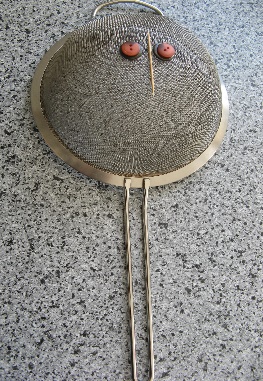 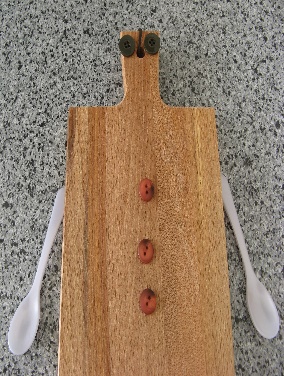 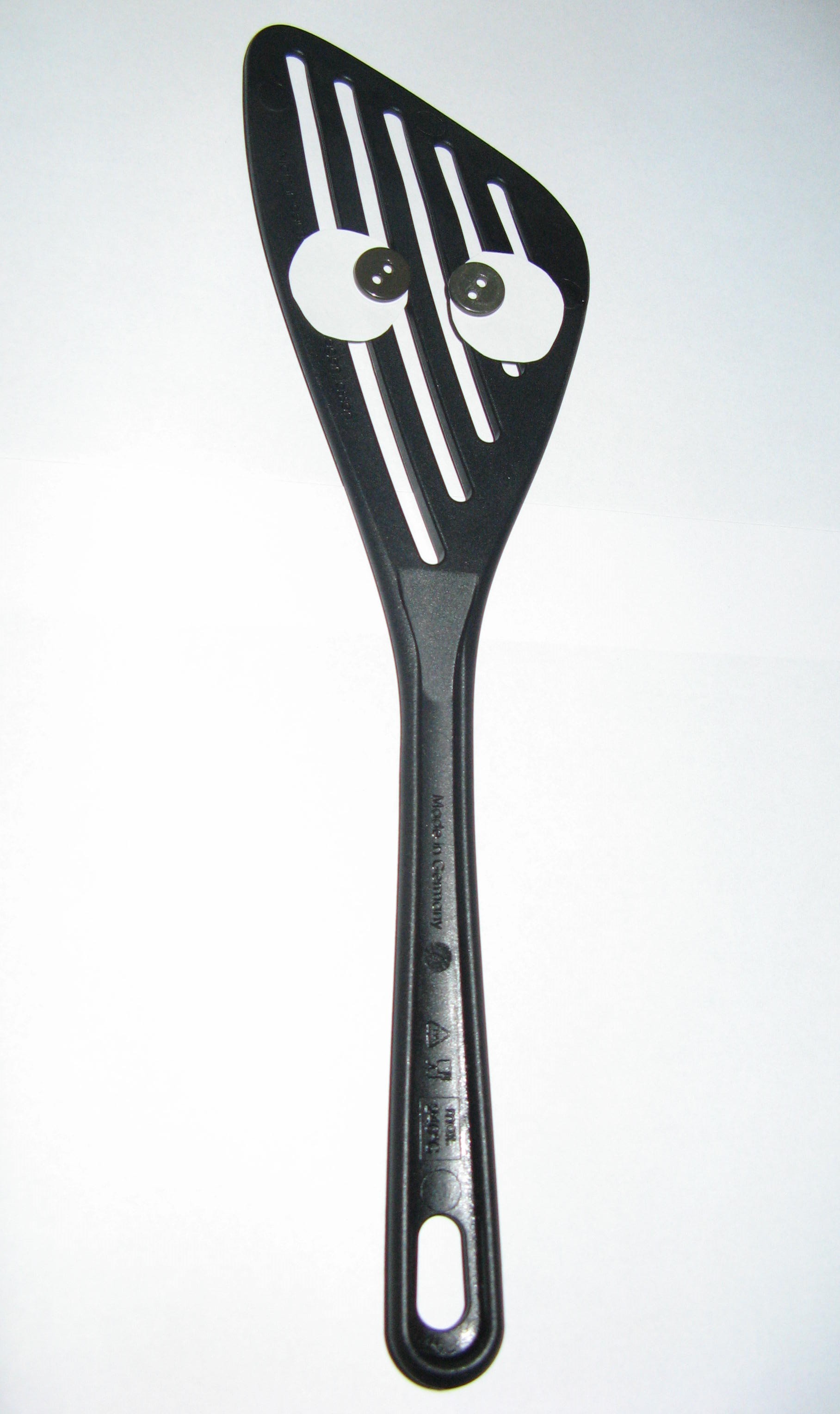 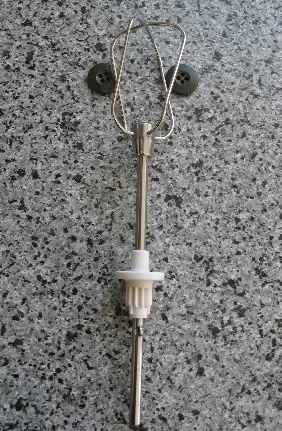 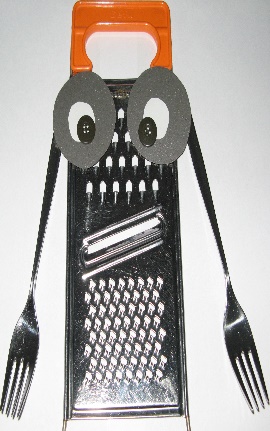 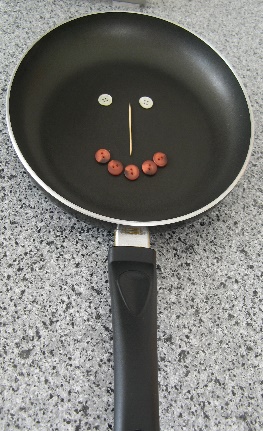 